2020-2021学年广西南宁九年级上化学期末试卷一、选择题1.  空气中含量约为的气体是（ ） A.氧气	B.氮气	C.稀有气体	D.二氧化碳2.  下列实验室的聊天中，涉及化学变化的是（ ） A.灯泡：通电后我发光，带来光明B.试管：同学们不爱惜我，我被摔碎了C.白磷：我在空气中自燃了D.蜡烛：受热我就会熔化3.  年世界环境日中国主题是“蓝天保卫战，我是行动者”。下列做法符合此主题的是（ ） A.垃圾分类回收	B.燃放烟花爆竹	C.提倡毁林造田	D.随意焚烧秸秆4.  紫薯（如图）富含淀粉、蛋白质、维生素、钾、铁、钙、硒等，具有特殊的保健功能。其中的钾、铁、钙、硒指的是（       ）
 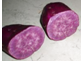 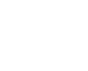 A.原子	B.单质	C.元素	D.分子5.  是一种新型材料，它的硬度比金刚石还大，可用切割工具．在中元素的化合价为，则元素的化合价是（ ） A.	B.	C.	D.6.  对下列事实的微观解释不正确的是（ ） A.湿衣服晾在太阳底下干得快-温度升高，分子运动速率加快B.氧气在加压的情况下可装入容积为钢瓶中一一氧分子变小了C.氧化汞受热后分解-分子在化学变化中可分D.氧气支持燃烧，氮气不支持燃烧-不同种分子化学性质不同7.  下列实验操作正确的是（       ） A.  倾倒液体	B.  滴加溶液
C. 放入铁钉	D.  熄灭酒精灯
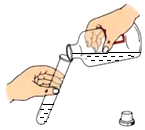 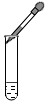 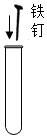 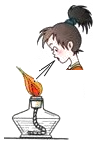 8.  强化安全意识提升安全素养。下列做法不正确的是（ ） A.实验室酒精灯中酒精洒出着火，立即用湿抹布盖灭B.天然气泄漏，立即关闭阀门并开窗通风C.高楼住宅发生火灾时，如果楼内有电梯，则迅速使用电梯逃生D.发生火灾时，用湿毛巾捂住口鼻，蹲下靠近地面，迅速离开火灾现场9.  下列实验现象描述正确的是（        ） A.蜡烛在空气中燃烧生成二氧化碳和水B.硫在空气中燃烧发出明亮的蓝紫色火焰C.氢气在空气中燃烧产生淡蓝色火焰D.木炭在空气中剧烈燃烧，发出白光10.  下列说法不能用质量守恒定律解释的是（ ） A.细铁丝在氧气中燃烧生成物的质量比细铁丝大B.煤炭在空气中燃烧质量减轻C.同温同压下，氢气与氯气在点燃的条件下完全反应生成氯化氢气体D.完全电解水得到的氢气和氧气的质量之和仍然是11.  氯气制备“消毒液”时有如下反应：，则的化学式为（       ） A.	B.	C.	D.12.  如图为四种粒子的结构示意图，以下对相关粒子的描述不正确的是（ ）
 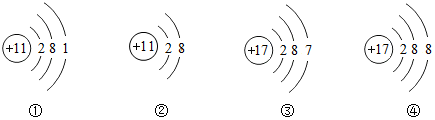 A.②④形成的化合物为	B.①③都容易失去电子
C.①②属于同种元素	D.②④具有相对稳定结构
13.  下列化学方程式书写完全正确的是（       ） A.	B.
C.	D.
14.  下列化学用语正确的是（ ） A.个碳酸根离子：	B.个一氧化碳分子：
C.个氢原子：	D.个亚铁离子：
15.  水电解的过程可用下列图示表示，微粒运动变化的先后顺序是（ ）
 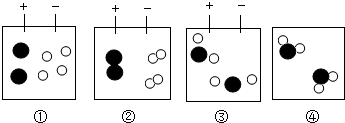 A.④③①②	B.①②③④	C.①④③②	D.①②④③16.  对于化学方程式的读法不正确的是（ ） A.每份质量的硫与份质量的氧气完全反应，生成份质量的二氧化硫B.个硫原子与个氧分子反应生成个二氧化硫分子C.硫和氧气在点燃的条件下等于二氧化硫D.硫和氧气在点燃的条件下反应生成二氧化硫17.  下列各实验方案设计合理且能达到其实验目的的是（        ）
A.	B.	C.	D.18.  化学实验操作中常涉及“先后”问题，下列操作的先后顺序错误的是（        ） A.排水法收集氧气时：先将导管放入集气瓶中，后加热酒精灯B.制取气体：先检验装置的气密性，后加入药品C.过氧化氢制取氧气时：先加固体药品，后加液体药品D.点燃可燃性气体：先检验气体的纯度，后点燃19.  下列实验方案与结论不相对应的是（ ）
A.	B.	C.	D.20.  下列说法正确的是（        ） A.由同一种元素组成的物质一定是单质，不可能是化合物B.同一化合物中，金属元素显正价，非金属元素一定显负价C.同一化合物中，同一种元素的化合价可能是不同的D.最外层电子数为的微粒一定是稀有气体元素的原子二、解答题 用化学符号和数字表示。  （1）氦气______________；（2）镁离子_____________；（3）氢氧化铜____________；（4）保持水的化学性质的最小粒子___________；（5）标出氧化铝中铝元素的化合价____________。 有下列物质：①稀有气体，②液氧，③水银，④冰水共存物，⑤空气，⑥高锰酸钾，⑦二氧化锰，⑧氯化钠。请用序号填空：  （1）属于混合物的是________；（2）属于纯净物的是________________________________；（3）属于氧化物的是________；（4）属于单质的是________。 生活、生产中处处有化学。  （1）如茶杯内纱网能将茶叶与茶水分离，该设计的化学原理是___________（填一种实验操作的名称）。（2）生活中常用________来鉴别软水和硬水，并用________的办法来降低水的硬度。（3）请你结合家庭实际情况，提出一条能达到节水目的的建议___________________________________。 元素周期表是学习和研究化学的重要工具，试根据图回答相应问题：
  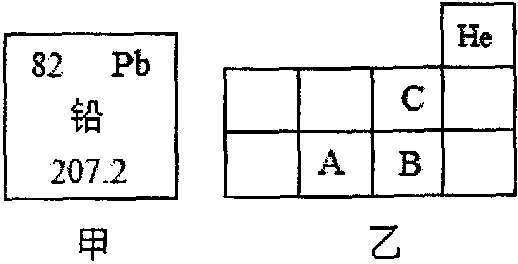 （1）图中的甲是铅元素在元素周期表中的信息，它的原子序数是________，它的中子数是___________。（2）图中的乙表示的元素周期表的一部分，、、代表三种不同的元素，它们的原子序数由大到小的顺序是________；和的原子电子层数________（填“相同”或“不相同”）。（3）图乙中的、元素化学性质相似，是因为它们原子的___________________________相同。 某黄色固体在无色气体中能燃烧产生一种刺激性气味的气体；某银白色固体个能在空气中燃烧，但能在中燃烧产生黑色固体；某银白色固体在空气中剧烈燃烧，发出耀眼的白光。  （1）写出物质的化学式：________，________，________。（2）写出银白色固体在空气中燃烧的化学方程式：____________________________。 下图为某化学反应的微观模拟图，“”和“”分别表示两种不同的原子：
  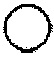 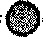 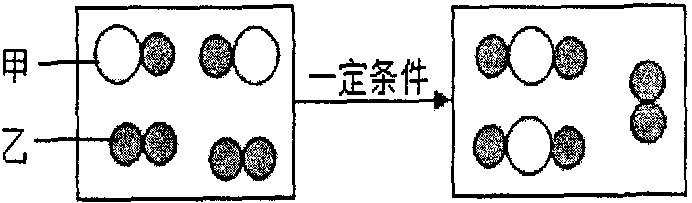 （1）由微粒甲“”聚集成的物质________（填“可能”或“不可能”）是氧化物。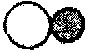 （2）参加反应的甲、乙两种反应物分子的个数比为________，此反应的基本反应类型为________。（3）该反应前后原子种类和个数均________（填“减少”“增加”或“不变”），分子的个数________（填“减少”“增加”或“不变”）。 根据课本实验回答下列问题：
  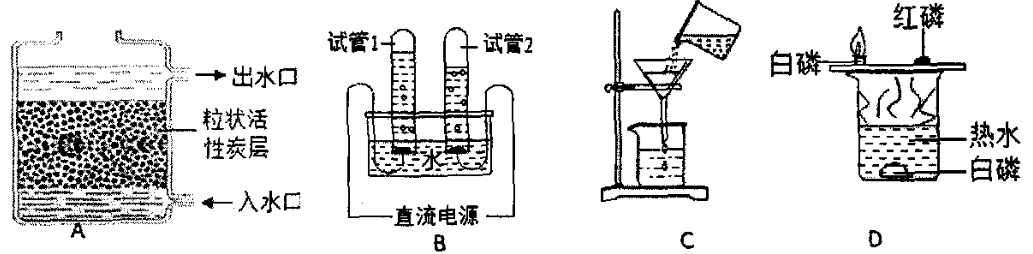 （1）图中净化后得水属于__________________（填“纯净物”或“混合物”），其中活性炭的作用是________________________。（2）图电解水的实验中，试管与电源________（填“正”或“负”）极相连，该反应的化学方程式是_______________________________________________。（3）图操作除漏斗下端玻璃管的尖嘴没有紧靠在烧杯的内壁上外，还有一处明显错误是_____________________________________。（4）图中能得出燃烧需要氧气的实验现象是_________________________________________________________________。 实验室中，利用下列装置可以制取某些气体，请回答下列问题。
  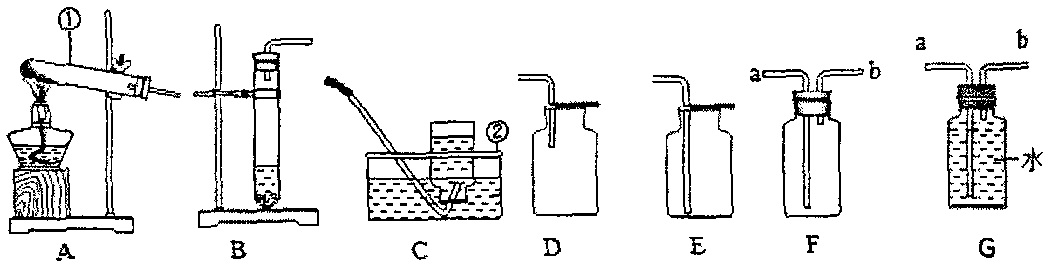 （1）写出标号仪器的名称①________；②________。（2）实验室常用高锰酸钾制氧气时，应选用的发生装置________（填字母代号），需要对装置进行改进是__________________________________________________________________，反应的化学方程式_________________________________________________；若要收集干燥的氧气，则选择的收集装置是________。（3）若用装置收集氧气，检验氧气是否收集满时应将带火星的木条放在________端（填“”或“”）；若用装置收集氧气，氧气从________端进（填“”或“”）。 某化学课外小组同学，用如图所示实验验证质量守恒定律：
  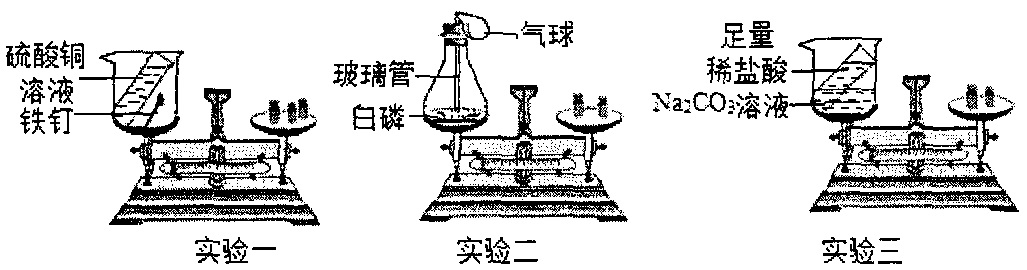 （1）实验一将烧杯放在天平上用砝码平衡，然后倾斜烧杯使硫酸铜溶液与铁钉接触，一段时间后观察到铁钉表面有________色物质出现，再把烧杯放回到天平上，最后天平的指针________（填序号）。
．偏左     ．偏右     ．不偏转     ．无法预测（2）实验二中观察到红磷燃烧时产生__________________________，放出大量热，气球的作用是________________________________，该反应的化学方程式为_________________________________。若实验时红磷量不足，对实验的结果________（选填“有”或“没有”）影响。（3）实验三中反应后天平不平衡，该反应________（填“遵守”或“不遵守”）质量守恒定律，反应后天平不平衡的原因是______________________________________________，为了成功验证质量守恒定律，对此实验装置具体的改进是____________________________________________。 今年我区青少年腮腺炎的发病率较高，导致不少同学因病而耽误学习，病毒唑是治疗腮腺炎的药物之一，又名利巴韦林、三氮唑核苷、尼斯可等（化学式：） ，请回答：  （1）病毒唑中含有________种元素，各元素的原子个数比为__________________________。（2）病毒唑的相对分子质量为________。（3）病毒唑中、、、元素的质量比为______________________；（填最简整数比）（4）计算病毒唑中氧元素的质量。（写出计算过程）新 课  标第  一 网 选项实验目的实验方案鉴别氮气和二氧化碳将燃着的木条分别伸入集气瓶中验证空气中氧气含量用硫燃烧代替红磷进行实验验证集气瓶中无色气体是氧气将带火星的木条伸入集气瓶内比较空气中和呼出气体中氧气的含量分别伸入带火星的小木条选项方案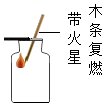 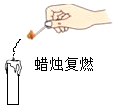 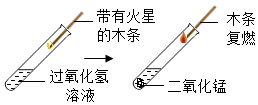 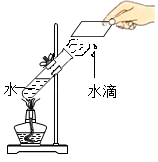 结论说明瓶中含有氧气说明白烟具有可燃性说明只有二氧化锰存在时，过氧化氢才会分解产生氧气说明水的状态变
化是物理变化